          ?АРАР                                                                                РЕШЕНИЕ25 февраль  2016 й.                      №31                      25 февраля 2016 г.О внесении изменений в Решение Совета сельского поселения Кульчуровский сельсовет муниципального района Баймакский район Республики Башкортостан №28 от 12.05.12 г. «О порядке выпаса и прогона сельскохозяйственных животных на территории сельского поселения Кульчуровский сельсовет муниципального района Баймакский район Республики Башкортостан»В соответствии с ч.3 ст. 2 Закона Республики Башкортостан от 30 мая 2011 года № 404-з «Об упорядочении выпаса и прогона сельскохозяйственных животных на территории Республики Башкортостан»,  Совет сельского поселения Кульчуровский сельсовет муниципального района Баймакский район Республики Башкортостан,        решил:абз.8 п. 2.4 Порядка выпаса и прогона сельскохозяйственных животных на территории сельского поселения Кульчуровский сельсовет муниципального района Баймакский район Республики Башкортостан, утвержденного решением Совета №31 от 21.06.2012 г. (далее – Порядок) изложить в следующей редакции:«- в утреннее и вечернее время, в 07.00 и 20.00 часов соответственно, проводить скот от своего подворья до места сбора, в конце дня сопроводить скот до своего подворья»Дополнить Порядок пунктом 3.7 следующего содержания:«3.7. Глава администрации сельского поселения Кульчуровский сельсовет утверждает маршрут прогона сельскохозяйственных животных до пастбища»Дополнить Порядок пунктом 9.2 следующего содержания:«9.2 Несоблюдение владельцами сельскохозяйственных животных требований настоящего Порядка влечет административную ответственность, установленную законодательством Республики Башкортостан об административных правонарушениях.»4. Данное решение обнародовать на информационном стенде администрации сельского поселения Кульчуровский сельсовет по адресу: ул.Самарбаева,2, с.Кульчурово, Баймакский район, Республика Башкортостан,453655, опубликовать на официальном сайте Администрации сельского поселения Кульчуровский сельсовет муниципального района Баймакский район Республики Башкортостан.5. Контроль за исполнением данного решения возложить на постоянную комиссию по развитию предпринимательства, земельным вопросам, благоустройству и экологии. Глава сельского поселения Кульчуровский сельсовет муниципального района Баймакский район Республики Башкортостан                                                       Ф.И.АргынбаеваБАШ?ОРТОСТАН РЕСПУБЛИКА№Ы БАЙМА? РАЙОНЫ МУНИЦИПАЛЬ РАЙОНЫНЫ*КОЛСОРА  АУЫЛ  СОВЕТЫАУЫЛ БИЛ»М»№ЕХАКИМИ»ТЕ453655, Байма7 районы,Колсора ауылы, Д.Самарбаев ур.,2Тел. 8(34751) 4-91-55Kulch-sp@yandex.ruРЕСПУБЛИКА БАШКОРТОСТАН АДМИНИСТРАЦИЯ СЕЛЬСКОГО ПОСЕЛЕНИЯКУЛЬЧУРОВСКИЙ СЕЛЬСОВЕТМУНИЦИПАЛЬНОГО РАЙОНАБАЙМАКСКИЙ РАЙОН453655 , Баймакский  район,с.Кульчурово, ул.Д.Самарбаева,2Тел. 8(34751) 4-91-55kulch-sp@yandex.ru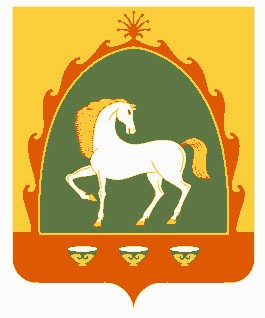 